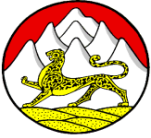 РЕСПУБЛИКА СЕВЕРНАЯ ОСЕТИЯ–АЛАНИЯСОБРАНИЕ ПРЕДСТАВИТЕЛЕЙ КАЛИНИНСКОГО СЕЛЬСКОГО ПОСЕЛЕНИЯ МОЗДОКСКОГО РАЙОНАРЕШЕНИЕот «11» апреля 2023 г. № 11/1Об утверждении Положения о порядке управления и распоряжения имуществом, находящемся в муниципальной собственностиКалининского сельского поселенияВ соответствии с Конституцией Российской Федерации, Гражданским кодексом Российской Федерации, Федеральными законами от 06.10.2003 № 131-ФЗ «Об общих принципах организации местного самоуправления в Российской Федерации», от 21.12.2001 № 178-ФЗ «О приватизации государственного и муниципального имущества», от 14.11.2002 № 161-ФЗ «О государственных и муниципальных унитарных предприятиях», от 26.07.2006 №135-ФЗ «О защите конкуренции», от 12.01.1996 № 7-ФЗ «О некоммерческих организациях», от 26.12.1995 № 208-ФЗ «Об акционерных обществах», Уставом Калининского сельского поселения,  Собрание представителей Калининского сельского поселения РЕШИЛО:Утвердить Положение о порядке управления и распоряжения имуществом, находящемся в муниципальной собственности Калининского сельского поселения, согласно приложению.Настоящее решение вступает в силу со дня его официального обнародования. Глава Калининскогосельского поселения                              		         Будайчиев М.Н.Приложениек  решению Собрания представителей Калининского сельского поселения от 11.04.2023 г. № 11/1ПОЛОЖЕНИЕО ПОРЯДКЕ УПРАВЛЕНИЯ И РАСПОРЯЖЕНИЯ ИМУЩЕСТВОМ, НАХОДЯЩЕМСЯ В МУНИЦИПАЛЬНОЙ СОБСТВЕННОСТИ КАЛИНИНСКОГО СЕЛЬСКОГО ПОСЕЛЕНИЯ Общие положения1.1. Настоящее Положение разработано в соответствии с Конституцией РФ, Гражданским кодексом РФ, Федеральными законами «Об общих принципах организации местного самоуправления в Российской Федерации» от 06.10.2003 № 131-ФЗ, «О приватизации государственного и муниципального имущества» от 21.12.2001 № 178-ФЗ, «О защите конкуренции» от 26.07.2006 № 135-ФЗ, Приказом Минэкономразвития РФ от 30.08.2011 № 424 «Об утверждении Порядка ведения органами местного самоуправления  реестров муниципального имущества», Уставом Калининского  сельского поселения и устанавливает общий порядок управления и распоряжения имуществом, находящемся в муниципальной собственности Калининского сельского поселения, обеспечения эффективного использования имущества и объектов муниципальной собственности.1.2. Субъектом права муниципальной собственности является Калининское сельское поселение.1.3. Права собственника от имени Калининского сельского поселения осуществляет администрация (исполнительно-распорядительный орган) Калининского сельского поселения (далее - Администрация) в пределах, установленных Уставом Калининского сельского поселения и настоящим Положением.1.4. Вопросы управления и распоряжения имуществом, находящемся в муниципальной собственности сельского поселения, не урегулированные настоящим Положением, регулируются в соответствии с действующим законодательством и принимаемыми в соответствии с ним решениями Собрания представителей Калининского сельского поселения.Полномочия органов местного самоуправления в отношениимуниципального имущества2.1.Собрание представителей Калининского сельского поселения (далее – Собрание представителей) определяет порядок управления и распоряжения имуществом, находящимся в муниципальной собственности.2.2. Администрация управляет и распоряжается имуществом, находящимся в муниципальной собственности, в порядке, установленном правовым актом Собрания представителей.2.3.Администрация осуществляет полномочия по содержанию муниципального имущества, находящегося в казне Калининского сельского поселения, в порядке, установленном действующим законодательством. Учет муниципального имущества3.1.Муниципальное имущество подлежит учету в Реестре.Реестр ведется в порядке, установленном действующим законодательством.Реестр ведет Администрация Калининского сельского поселения.3.2.Объектами учета в Реестре являются:находящееся в муниципальной собственности недвижимое имущество (здание, строение, сооружение или объект незавершенного строительства, земельный участок, жилое, нежилое помещение или иной прочно связанный с землей объект, перемещение которого без соразмерного ущерба его назначению невозможно, либо иное имущество, отнесенное законом к недвижимости);находящееся в муниципальной собственности движимое имущество, акции, доли (вклады) в уставном (складочном) капитале хозяйственного общества или товарищества либо иное не относящееся к недвижимости имущество, стоимость которого превышает 50 тысяч рублей;муниципальные унитарные предприятия, муниципальные учреждения, хозяйственные общества, товарищества, акции, доли (вклады) в уставном (складочном) капитале которых принадлежат муниципальному образованию, иные юридические лица, учредителем (участником) которых является муниципальное образование Калининского сельского поселения; особо ценное движимое имущество, закрепленное за автономными и бюджетными муниципальными учреждениями. 3.3. Виды и перечни особо ценного движимого имущества автономных или бюджетных учреждений определяются в соответствии с действующим законодательством и нормативными правовыми актами органов местного самоуправления муниципального образования Калининского сельского поселения.Ведение перечня особо ценного движимого имущества осуществляется бюджетным или автономным муниципальным учреждением на основании сведений бухгалтерского учета муниципальных учреждений о полном наименовании объекта, отнесенного к особо ценному движимому имуществу, его балансовой стоимости и об инвентарном (учетном) номере (при его наличии).3.4.Основаниями для включения в Реестр или исключения объектов муниципальной собственности из Реестра являются, соответственно, приобретение объекта в муниципальную собственность либо выбытие объекта из муниципальной собственности в соответствии с законодательством Российской Федерации.3.5. Реестр ведется на бумажном и электронном носителях. В случае несоответствия информации на указанных носителях приоритет имеет информация на бумажном носителе.3.6. Для внесения сведений в Реестр руководители муниципальных учреждений, муниципальных предприятий, структурных подразделений Администрации с правом юридического лица имеющих объекты учета, предоставляют в Администрацию Калининского сельского поселения в 2-недельный срок с момента изменения сведений о муниципальных унитарных предприятиях, муниципальных учреждениях и иных лицах, учтенных в реестре; возникновения, изменения или прекращения права на объекты учета (изменения сведений об объектах учета), а также ежегодно не позднее 1 марта сведения об объектах учета по состоянию на 1 января года, следующего за отчетным, согласно формам, доведенным Управлением до сведения муниципальных учреждений, муниципальных предприятий, структурных подразделений Администрации с правом юридического лица. 3.7. Хозяйственные общества, товарищества, акции, доли (вклады) в уставном (складочном) капитале которых принадлежат муниципальному образованию Калининского сельского поселения, иные юридические лица, в которых муниципальное образование является учредителем (участником) предоставляют по запросу Управлению сведения об их хозяйственной деятельности. 3.8. Ответственность за достоверность и полноту сведений о наличии муниципального имущества, закрепленного на праве оперативного управления или хозяйственного ведения за учреждением (предприятием), несет руководитель учреждения, предприятия, структурного подразделения Администрации с правом юридического лица.3.9. В случае, если установлено, что имущество не относится к объектам учета либо имущество не находится в собственности муниципального образования Администрация Калининского сельского поселения, не подтверждены права лица на муниципальное имущество, правообладателем не представлены или представлены не полностью документы, необходимые для включения сведений в Реестр, Администрация в лице Главы Администрации Калининского сельского поселения принимает решение об отказе включения сведений об имуществе в Реестр.При принятии решения об отказе включения в Реестр сведений об объекте учета правообладателю направляется письменное сообщение об отказе (с указанием его причины).Решение Администрации Калининского сельского поселения об отказе включения в Реестр сведений об объектах учета может быть обжаловано правообладателем в порядке, установленном законодательством Российской Федерации.3.10. Сведения об объектах учета, содержащихся в Реестре, носят открытый характер и предоставляются любым заинтересованным лицам в виде выписки из Реестра, при наличии объекта в Реестре или в виде письма об отсутствии в Реестре запрашиваемых объектов.3.11. Предоставление сведений об объектах учета осуществляется Управлением на основании письменных запросов в 10-дневный срок со дня поступления запроса.3.12.Порядок внесения в Реестр объектов, построенных, реконструируемых и приобретенных за счет средств бюджета муниципального образования в том числе в рамках государственных и муниципальных программ:3.12.1.По окончании строительства объекта за счет средств бюджета муниципального образования Калининского сельского поселения муниципальный заказчик готовит и представляет в Администрацию следующую документацию:правоустанавливающие документы на земельный участок под объектом строительства;проектную документацию на объект;разрешение на строительство; разрешение на ввод объекта в эксплуатацию;акт ввода в эксплуатацию объекта;акт приемки законченного строительством объекта приемочной комиссией;постановление администрации муниципального образования Калининского сельского поселения об утверждении акта приемки законченного строительством объекта приемочной комиссией;справка о финансировании строительства (реконструкции или капитального ремонта) объекта;бухгалтерская справка, содержащая сведения о балансовой и остаточной стоимости объекта;технический план объекта недвижимости (с приложением материалов на электронном носителе);документы, подтверждающие строительство объекта на долевых началах (протокол учета доли инвесторов) при наличии.При приеме в эксплуатацию сложного объекта, в акте приемки должны быть отражены все технические и стоимостные характеристики обособленных объектов, входящих в сложный объект.3.12.2. В случае приостановления или консервации объекта строительства муниципальный заказчик представляет сведения об объекте незавершенного строительства в Администрацию Калининского сельского поселения для внесения в Реестр в порядке, установленном настоящим Положением, с указанием стоимости, произведенных на его строительство затрат.3.12.3. В случае приобретения Администрацией объектов для внесения сведений об объекте в Реестр необходимы следующие документы:муниципальный контракт; техническая документация (технический план и кадастровый паспорт);правоустанавливающие документы на занимаемый объектом земельный участок;выписка из Единого государственного реестра недвижимости об объекте недвижимости. 3.12.4.Управление после получения (формирования) полного пакета документов в течение месячного срока производит государственную регистрацию права муниципальной собственности и вносит в Реестр построенный либо приобретенный объект.Прием в состав муниципальной казны имущества, находящегося в государственной, муниципальной или частной собственности4.1. Прием в состав муниципальной казны объектов, находящихся в государственной, муниципальной или частной собственности, осуществляется на основании постановления Администрации, за исключением объектов, передаваемых в порядке разграничения прав собственности в соответствии с действующим законодательством.4.2. Прием в состав муниципальной казны объектов, находящихся в государственной, муниципальной или частной собственности, обеспечивается Администрацией в следующем порядке:4.2.1. При поступлении обращения от заявителя о рассмотрении возможности принятия в муниципальную собственность имущества с приложением необходимых документов, перечень которых устанавливается постановлением Администрации, Администрация проводит обследование технического состояния передаваемых в состав муниципальной казны объектов, по результатам которого направляют в адрес заявителя согласие или мотивированный отказ в приеме данного имущества в собственность Калининского сельского поселения.4.2.3. Администрация направляет в случае наличия замечаний мотивированный отказ заявителю в приеме имущества в собственность Калининского сельского поселения для принятия соответствующих мер по их устранению.4.2.4. После устранения заявителем соответствующих замечаний Администрация организует повторное проведение обследования технического состояния передаваемых в собственность Калининского сельского поселения объектов.4.2.5. В случае согласия на прием в собственность Калининского сельского поселения объектов Администрация направляет в адрес заявителя соответствующее согласие.4.3. Прием в состав муниципальной казны объектов, передаваемых на основании договора дарения, пожертвования, осуществляется на основании письменного обращения в Администрацию в порядке, предусмотренном п. 4.2. настоящего Положения.Государственная регистрация права муниципальной собственности5.1. Право муниципальной собственности на приобретенное или вновь созданное недвижимое имущество подлежит государственной регистрации в соответствии с Федеральным законом от 13.07.2015 № 218-ФЗ «О государственной регистрации недвижимости».5.2. В целях изготовления технических паспортов и технических планов на инженерные сети как объекты недвижимого имущества, находящиеся в муниципальной казне, Администрация представляет исполнительские схемы в отношении указанных объектов в срок не позднее трех дней с момента получения запроса.Получаемые свидетельства о регистрации права муниципальной собственности на объекты недвижимости, являющиеся собственностью Калининского сельского поселения, подлежат хранению в Администрации.5.3. Муниципальные унитарные предприятия, действуя от имени Калининского сельского поселения на основании доверенности, регистрируют право муниципальной собственности на недвижимое имущество за счет собственных средств. Право хозяйственного ведения на недвижимое имущество регистрируется муниципальными унитарными предприятиями самостоятельно. Муниципальные учреждения регистрируют право оперативного управления на недвижимое имущество за счет средств, предусмотренных по их смете.5.4. Муниципальные учреждения и муниципальные унитарные предприятия, приобретающие или вновь создающие объекты недвижимого имущества, обязаны представить в Администрацию все правоустанавливающие документы для регистрации права муниципальной собственности с последующей их передачей держателю реестра для внесения в реестр муниципального имущества.Списание муниципального имущества6.1. Муниципальные унитарные предприятия, муниципальные учреждения, органы местного самоуправления вправе производить списание закрепленного за ними имущества в соответствии с порядком, установленным нормативными правовыми актами Российской Федерации.6.2. Имущество, амортизационный срок которого истек, списывается правообладателем самостоятельно. Имущество, амортизационный срок которого не истек, списывается правообладателем на основании постановления Администрации.6.3. Акты о списании имущества представляются его правообладателем в Администрацию в течение 30 дней с момента принятия правового акта Администрации о согласовании решения о списании муниципального имущества, либо с момента списания муниципального имущества, решение о списании которого не требует согласования.6.4. Муниципальные унитарные предприятия, муниципальные учреждения, направляют обращение о внесении изменений в реестр муниципального имущества Калининского сельского поселения в Администрацию в течение 14 дней с момента списания муниципального имущества.Передача муниципального имущества по договорам аренды, договорам безвозмездного пользования, договорам доверительного управления и иным договорам, предусматривающим переход прав владения и (или) пользованияв отношении муниципального имущества7.1. Предоставление муниципального имущества по договорам аренды, договорам безвозмездного пользования, договорам доверительного управления и иным договорам, предусматривающим переход прав владения и (или) пользования в отношении муниципального имущества, осуществляется только по результатам проведения конкурсов или аукционов на право заключения таких договоров, за исключением случаев, установленных законодательством. Муниципальные унитарные предприятия и муниципальные учреждения с согласия Администрации вправе предоставлять в аренду, безвозмездное пользование и иное временное владение и (или) пользование муниципальное имущество, закрепленное за ними на праве хозяйственного ведения и оперативного управления, только по результатам проведения конкурсов или аукционов на право заключения таких договоров, за исключением случаев, установленных законодательством. Конкурсы или аукционы на право заключения договоров аренды, договоров безвозмездного пользования, договоров доверительного управления и иных договоров, предусматривающих переход прав владения и (или) пользования в отношении муниципального имущества, не закрепленного на праве хозяйственного ведения или оперативного управления, проводятся на основании правовых актов Собрания представителей Калининского сельского поселения Администрацией в порядке, определенном действующим законодательством.Базовая арендная ставка, применяемая для расчета размера арендной платы за муниципальное недвижимое имущество или начального (стартового) размера арендной платы при проведении конкурса или аукциона на право заключения договора аренды муниципального нежилого недвижимого имущества, утверждается решением Собрания представителей Калининского сельского поселения.Размер арендной платы за муниципальное движимое имущество или начальный (стартовый) размер арендной платы при проведении конкурса или аукциона на право заключения договора аренды муниципального движимого имущества, не закрепленного на праве хозяйственного ведения, утверждается правовым актом Собрания представителей Калининского сельского поселения.7.2. Арендная плата за аренду муниципального имущества уплачивается в соответствии с условиями договора и действующим законодательством. 7.3. Арендная плата за аренду движимого имущества, находящегося в муниципальной казне, перечисляется арендаторами в бюджет Калининского сельского поселения в соответствии с условиями договора аренды.Приватизация муниципального имуществаПриватизация муниципального имущества осуществляется в соответствии с Федеральным законом «О приватизации государственного и муниципального имущества», прогнозным планом приватизации имущества Калининского сельского поселения, нормативными правовыми актами Калининского сельского поселения в сфере приватизации.Принятие в муниципальную собственность бесхозяйного имущества9.1. Бесхозяйные вещи могут поступать в муниципальную собственность в порядке, предусмотренном Гражданским кодексом РФ.9.2. Заявление о постановке бесхозяйного недвижимого имущества на учет в орган, осуществляющий государственную регистрацию права на недвижимое имущество, подается Администрацией.9.3. Подготовку заявления, указанного в пункте 9.2 настоящего Положения, а также заявления в суд о признании права муниципальной собственности обеспечивает Администрация.10. Прочие сделки, совершаемые в отношении муниципального имуществаПрочие сделки, заключаемые в отношении муниципального имущества, находящегося в казне Калининского сельского поселения, совершаются Администрацией в соответствии с действующим законодательством на основании постановления Администрации. 